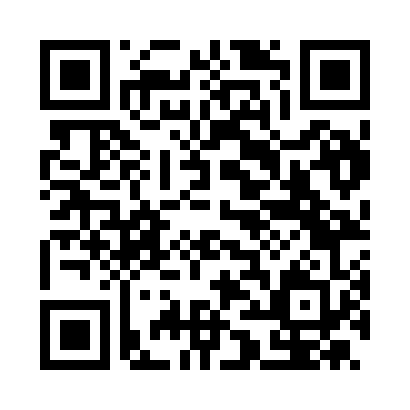 Prayer times for Alpe di Lenno, ItalyWed 1 May 2024 - Fri 31 May 2024High Latitude Method: Angle Based RulePrayer Calculation Method: Muslim World LeagueAsar Calculation Method: HanafiPrayer times provided by https://www.salahtimes.comDateDayFajrSunriseDhuhrAsrMaghribIsha1Wed4:096:101:206:228:3210:252Thu4:066:081:206:238:3310:273Fri4:046:071:206:238:3410:294Sat4:026:051:206:248:3610:315Sun3:596:041:206:258:3710:336Mon3:576:021:206:268:3810:357Tue3:556:011:206:268:3910:378Wed3:526:001:206:278:4110:399Thu3:505:581:206:288:4210:4110Fri3:485:571:206:298:4310:4411Sat3:465:561:206:298:4410:4612Sun3:435:541:206:308:4610:4813Mon3:415:531:206:318:4710:5014Tue3:395:521:206:318:4810:5215Wed3:375:511:206:328:4910:5416Thu3:355:501:206:338:5010:5617Fri3:325:491:206:348:5210:5818Sat3:305:471:206:348:5311:0019Sun3:285:461:206:358:5411:0220Mon3:265:451:206:368:5511:0421Tue3:245:441:206:368:5611:0622Wed3:225:431:206:378:5711:0823Thu3:205:431:206:378:5811:1024Fri3:185:421:206:388:5911:1225Sat3:165:411:206:399:0011:1426Sun3:145:401:216:399:0111:1627Mon3:135:391:216:409:0211:1828Tue3:115:391:216:419:0311:1929Wed3:095:381:216:419:0411:2130Thu3:075:371:216:429:0511:2331Fri3:065:371:216:429:0611:25